КРИТЕРИЈУМ ОЦЕЊИВАЊАЗА ШКОЛСКУ 2023/2024. ГОДИНУ
у трећем разреду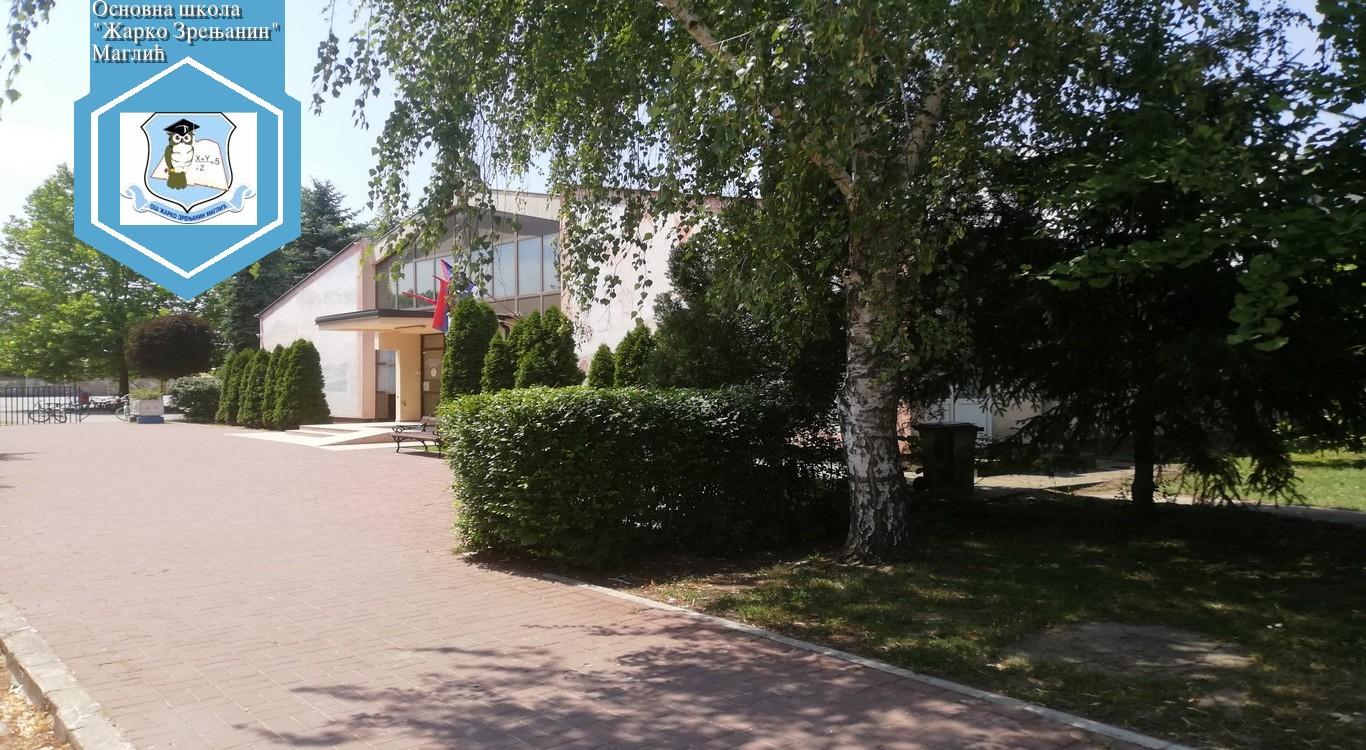 Критеријуми оцењивања у трећем разредуУченици се у току школске године оцењују на следеће начине:• Писменим проверама (тестови, контролне вежбе и писмени задаци) • Усменом провером• Ангажовањем и односом према раду на настави (активност на часу, израда домаћих задатака, ангажовање у пројектима, сарадња у групи, припремљеност за час, уредност...) Скала бројчаног оцењивања ученика на писменим проверама:• од 86%-до 100% одличан (5) • од 70%-до 85% врло добар (4)• Од 50%-69% добар (3)• од 30%-49% довољан (2)• испод 30% недовољан (1) * Скала може да варира у циљу мотивисаности ученика и у зависности од његовог постигнућа али не више од 10%. Уколико ученик стиче образовање и васпитање по ИОП-у 1 или ИОП-у 2, оцењује се на основу ангажовања и степена остварености исхода уз прилагођавање начина и поступка оцењивања према Правилнику о оцењивању ученика у основном образовању и васпитању („Службени гласник РС“ број 34/2019, 59/2020 и 81/2020).Критеријуми бројчаног оцењивања у трећем разредуСрпски језикМатематикаПрирода и друштвоФизичко и здравствено васпитањеМузичка култураЛиковна култураОцењивање ученика по ИОП-уУченик коме је потребна додатна подршка у образовању оцењује се у односу на остваривање циљева и стандарда постигнућа у току савладавања индивидуалног образовног плана или у односу на прилагођене стандарде постигнућа при чему севреднује и однос ученика према раду и постављеним задацима/захтевима предмета у складу са његовим способностима. Оцењивање ученика по ИОП-у 1 се врши на основу ангажовања и степена остварености постојећих стандарда и очекиваних исхода, уз прилагођавање начина и поступка оцењивања. Оцењивање ученика по ИОП-у 2 се врши на основу ангажовања и степена остварености прилагођених циљева и исхода, уз прилагођавање начина и поступка оцењивања. Вредновање је усмерено на подстицање ученика на активно учествовање у настави и ваннаставним активностима, развијању његовог самопоуздања и осећаја напредовања. При евалуацији ученика који раде по ИОП-у, примењује се индивидуални приступ у сарадњи са педагошко-психолошком службом школе.ОбластОценаКритеријумиКњижевност Анализа књижевног дела Усвајање књижевних појмова Књижевне врсте Језик Правопис Граматика Ортоепија Језичка култура Слушање Говорење Писање ЧитањеОдличан
(5)-У потпуности је савладао садржаје из правописа и граматике. -Самостално примењује правописна и граматичка правила. - Активно учествује на часу током часова анализе текста, самостално изводи закључке. -Течно и изражајно чита са разумевањем (линеарне и нелинеране текстове) и негује читалачке навике. -Поштује и примењује правила лепог говорења и писања. - Показује иницијативу током наставе, понаша се другарски. -Показује иницијативу и креативност у решавању захтева. -Може успешно да ради у различитим групама и врстама задатака. -Редовно и уредно води запис на часу. -Учтиво учествује у слободном и вођеном разговору. -Редовно израђује домаће задатке. -Истражује и користи различите изворе информација. -Активно учествује у раду давањем конструктивних идеја.Књижевност Анализа књижевног дела Усвајање књижевних појмова Књижевне врсте Језик Правопис Граматика Ортоепија Језичка култура Слушање Говорење Писање ЧитањеВрло добар(4)-Савладао је садржаје из правописа и граматике. -Примењује правописна и граматичка правила. -Учествује на часу током часова анализе текста и изводи закључке. -Течно чита са разумевањем и негује читалачке навике. -Поштује и примењује правила лепог говорења и писања. -Показује иницијативу и креативност у решавању захтева. -Учтиво учествује у слободном и вођеном разговору. -Редовно и уредно води запис на часу. -Редовно ради домаће задатке. -Користи различите изворе информација.Књижевност Анализа књижевног дела Усвајање књижевних појмова Књижевне врсте Језик Правопис Граматика Ортоепија Језичка култура Слушање Говорење Писање ЧитањеДобар(3)- Уочава садржаје из правописа и граматике. -У знатној мери примењује и уочава правописна и граматичка правила. - При анализи текста одговара на конкретна питања. -Одговара усмено и писмено на задати захтев. -Чита линеарни текст. -Познаје правила лепог говорења и писања. -Води запис на часу. -Ради домаће задатке.Књижевност Анализа књижевног дела Усвајање књижевних појмова Књижевне врсте Језик Правопис Граматика Ортоепија Језичка култура Слушање Говорење Писање ЧитањеДовољан(2)-Препознаје научене садржаје из правописа и граматике. -Уочава правописна и граматичка правила. -При анализи текста одговара уз подстицај наставника на постављена питања. -Чита текст. -Препознаје правила лепог говорења и писања. -Води запис на часу. - Повремено ради домаће задатке уз већу асистенцију.Књижевност Анализа књижевног дела Усвајање књижевних појмова Књижевне врсте Језик Правопис Граматика Ортоепија Језичка култура Слушање Говорење Писање ЧитањеНедовољан(1)-Не покaзаује минимум знања у складу са критеријумима за оцену довољан (2). -Не покaзаује жељу за напредовањем.ОбластОценаКритеријумиБројевиБлок бројева до 1000Рачунске операције: сабирање,одузимање, множење и дељење РазломциГеометријаЛиније, геометријске фигуре и телаОбим и површинаМерење и мереВремеДужинаМасаОдличан(5)- Примењује научена правила у решавању сложеније ситуације која се решава у више корака. - Решава сложеније задатке на основу података из текста, табела, графикона, једначина, израза... - На основу датог захтева правилно и прецизно црта и обележава учене геометријске облике и фигуре користећи прибор за цртање. - Решава проблемске задатке у контексту мерења. -Показује иницијативу и креативност у решавању задатака. -Редовно и уредно води запис на часу. - Редовно ради домаће задатке.БројевиБлок бројева до 1000Рачунске операције: сабирање,одузимање, множење и дељење РазломциГеометријаЛиније, геометријске фигуре и телаОбим и површинаМерење и мереВремеДужинаМасаВрло добар(4)- Рутински рачуна (у ученом скупу бројева) у реалним ситуацијама. - Правилно користи учене математичке термине. - Преводи податке из једна форме у другу да би решио/ла задатак (текст, табела, графикон, једначина, израз...). - Решава једноставније проблемске ситуације. - Правилно црта и обележава учене геометријске облике и фигуре користећи прибор за цртање. - Одређује однос међу ученим мерним јединицама. - Претвара учене мерне јединице и рачуна са њима и реши једноставније проблемске задатке у контексту мерења. -Редовно и уредно води запис на часу. -Редовно ради домаће задатке.БројевиБлок бројева до 1000Рачунске операције: сабирање,одузимање, множење и дељење РазломциГеометријаЛиније, геометријске фигуре и телаОбим и површинаМерење и мереВремеДужинаМасаДобар(3)- Примењује учене рачунске радње (у ученом скупу бројева) у једноставнијим изразима. - Користи основну математичку терминологију - Одреди које правило треба применити да би се решила нека типична, рутинска ситуација. - Именује елементе и опише особине учених геометријских облика и фигура; Црта у квадратној мрежи користећи прибор за цртање. - Израчунава тражену величину геометријског облика или фигуре (обим) применом формуле. - Редовно води запис на часу. - Ради домаће задатке.БројевиБлок бројева до 1000Рачунске операције: сабирање,одузимање, множење и дељење РазломциГеометријаЛиније, геометријске фигуре и телаОбим и површинаМерење и мереВремеДужинаМасаДовољан(2)- Броји, чита и пише бројеве (у ученом скупу бројева) - Израчунава вредност једноставних математичких израза примењујући учене рачунске радње. - Препознаје и именује геометријске фигуре и облике. - Препознаје учене јединице мере. - Води запис на часу. – Ради домаће задатке уз асистенцију.БројевиБлок бројева до 1000Рачунске операције: сабирање,одузимање, множење и дељење РазломциГеометријаЛиније, геометријске фигуре и телаОбим и површинаМерење и мереВремеДужинаМасаНедовољан(1)-Не покaзаује минимум знања у складу са критеријумима за оцену довољан (2). -Не покaзаује жељу за напредовањем.ОбластОценаКритеријумиМој крајПрирода, човек, друштво Оријенртација у простору и временуПрошлостКретањеМатеријалиОдличан(5)Логички повезује узрочно - последичне везе у друштву и природи. У потпуности показује способност примене стечених знања у животним ситуацијама. Изводи закључке на основу података, огледа... Бави се додатним истраживачким радом. Тумачи графичке приказе и има способност да резултате рада прикаже истим. Решава проблеме на нивоу стваралачког и критичког мишљења. Креативним идејама доприноси успешној реализацији пројекта и различитим облицима рада. Води редовно запис са часа и допуњује га илустрацијама, графичким приказима, фотографијама...Мој крајПрирода, човек, друштво Оријенртација у простору и временуПрошлостКретањеМатеријалиВрло добар(4)У великој мери логички повезује чињенице у друштву и природи. У великој мери показује способност примене стечених знања у животним ситуацијама. Чита графичке приказе и тумачи их. Решава поједине захтеве и у знатној мери критички расуђује. Припрема се за учешће у пројектима и различитим облицима рада.  Води редовно запис са часа и допуњује га илустрацијама, графичким приказима, фотографијама...Мој крајПрирода, човек, друштво Оријенртација у простору и временуПрошлостКретањеМатеријалиДобар(3)У знатној мери логички повезује чињенице у друштву и природи. У довољној мери показује способност примене стечених знања у животним ситуацијама. Чита графичке приказе. У већој мери решава поједине захтеве. Узима учешће у пројектима и различитим облицима рада. - Води редовно и уредно запис у свесци.Мој крајПрирода, човек, друштво Оријенртација у простору и временуПрошлостКретањеМатеријалиДовољан(2)У мањој мери логички повезује чињенице у друштву и природи. Знања која је остварио су на репродуктивном нивоу уз минималну примену. Именује и препознаје друштвене и природне појаве. Води запис у свесци, илуструје (представља цртежом). Показује мањи степен активности и ангажовања. Води редовно запис у свесци.Мој крајПрирода, човек, друштво Оријенртација у простору и временуПрошлостКретањеМатеријалиНедовољан(1)Не покaзаује минимум знања у складу са критеријумима за оцену довољан (2). Не покaзаује жељу за напредовањем.Област ОценаКритеријумиФизичке способности Моторичке вештине, спорт и спортске дисциплине Физичка и здравствена култураОдличан(5)- Активно и радо учествује у свим активностима на часу. - Редовно доноси опрему за рад. - Правилно и самостално изводи све активности. - Вешто, сигурно и самостално користи справе и реквизите. - Зна и поштује правила у играма. - Примењује здравствено-хигијенске мере пре, у току и након вежбања. Одржава личну и колективну хигијену. - Има мотивацију за унапређивање својих физичких и моторичких способности.Физичке способности Моторичке вештине, спорт и спортске дисциплине Физичка и здравствена култураВрло добар(4)- Радо учествује у активностима на часу. - Редовно доноси опрему за рад. - Самостално изводи активности уз мање грешке. - Правилно користи справе и реквизите уз мању несигурност. - Правилно изводи вежбе обликовања. - Зна и поштује правила у играма. - Примењује здравствено-хигијенске мере пре, у току и након вежбања. Одржава личну и колективну хигијену. - Показује мотивацију за унапређивање својих физичких и моторичких способности.Физичке способности Моторичке вештине, спорт и спортске дисциплине Физичка и здравствена култураДобар(3)- Учествује у активностима на часу. - Углавном доноси адекватну опрему за рад. - Ради уз асистенцију наставника и труди се да правилно користи реквизите, изводи вежбе, користи справе. - Показује заинтересованост за сопствени процес напредовања, уважава препоруке и делимично их реализује. -Има усвојене здрваствено-хигијенске навике и одржава личну и колективну хигијену.Физичке способности Моторичке вештине, спорт и спортске дисциплине Физичка и здравствена култураДовољан(2)- Повремено учествује у активностима на часу. - Углавном доноси адекватну опрему за рад. - Ради уз већу асистенцију наставника. - Показује минимум интересовања за физичкоздравствену културу.-Препознаје спортске справе и реквизите. -Планира и организује краткорочне активности на основу задатих услова и ресурса .- Има усвојене здрваствено-хигијенске навике и одржава личну и колективну хигијену.Физичке способности Моторичке вештине, спорт и спортске дисциплине Физичка и здравствена култураНедовољан(1)-Не покaзаује минимум знања у складу са критеријумима за оцену довољан (2). -Не покaзаује жељу за напредовањем.Напомена: Ученик на крају полугодишта добија оцену за активност на часу. На ту оцену утиче и редовно доношење договорене опреме. За недоношење опреме добија минус, а после трећег минуса смањује се оцена за рад на часу.Напомена: Ученик на крају полугодишта добија оцену за активност на часу. На ту оцену утиче и редовно доношење договорене опреме. За недоношење опреме добија минус, а после трећег минуса смањује се оцена за рад на часу.Напомена: Ученик на крају полугодишта добија оцену за активност на часу. На ту оцену утиче и редовно доношење договорене опреме. За недоношење опреме добија минус, а после трећег минуса смањује се оцена за рад на часу.ОбластОценаКритеријумиСлушање музикеИзвођење музикеПевањеСвирањеМузичко стваралштвоОдличан(5)- Пева самостално, у пару или групи учене песме, поштујући елементе музике. - Самостално, у пару или у групи свира учене песме на Орфовим ритмичким и на мелодијским инструментима . - Тачно примењује основе музичке писмености. - Самостално износи своје мишљење о слушаном делу. - Уочава и препознаје динамичке разлике о слушаним композицијама. - Осмишљава пратњу /мелодију на задати текст. - Самостално креира кореографију. - Стално активно учествује у раду на часу, показује висок степен самосталности у раду и има жељу да напредује.Слушање музикеИзвођење музикеПевањеСвирањеМузичко стваралштвоВрло добар(4)- Зна текстове учених песама и пева песме по слуху . - Свира учене песме на Орфовим ритмичким и на мелодијским инструментима уз повремене несигурности. - Зна основе музичке писмености. - Препознаје композицију коју је раније слушао. - Самостално креира покрет. - Активно учествује на часу и има жељу да напредује. - Самостално ликовно изражава музички доживљај.Слушање музикеИзвођење музикеПевањеСвирањеМузичко стваралштвоДобар(3)- Самостално пева песме по слуху и сопственом избору, уз мању помоћ наставника. - Препознаје музичке инструменте у одређеним компоуицијама и разликује народну и уметничку музику. - Препознаје различит темпо, динамику и понавља већ осмишљен покрет. - Ликовно изражава музички доживљај уз помоћ наставника. - Показује умерену заинтересованост за рад на часу.Слушање музикеИзвођење музикеПевањеСвирањеМузичко стваралштвоДовољан(2)- Пева песме по слуху и сопственом избору, уз већу помоћ наставника. - Препознаје музичке инструменте и разликује народну и уметничку музику. - Ликовно изражава музички доживљај уз помоћ наставника. - Повремено показује заинтересованост за рад на часу.Слушање музикеИзвођење музикеПевањеСвирањеМузичко стваралштвоНедовољан(1)-Не показује минимум знања у складу са критеријумима за оцену довољан (2). -Не показује жељу за напредовањем.Напомена: На часовима музичке културе најбитније је развијање музичких способности и вештина. На критеријум у оцењивању знатно утичу уложен труд ученика и лично напредовање сваког ученика у складу са његовим личним и музичким могућностима.Напомена: На часовима музичке културе најбитније је развијање музичких способности и вештина. На критеријум у оцењивању знатно утичу уложен труд ученика и лично напредовање сваког ученика у складу са његовим личним и музичким могућностима.Напомена: На часовима музичке културе најбитније је развијање музичких способности и вештина. На критеријум у оцењивању знатно утичу уложен труд ученика и лично напредовање сваког ученика у складу са његовим личним и музичким могућностима.ОбластОценаКритеријумиМатеријалиСпоразумевањеКомпозицијаПросторОдличан(5)Рад ученика је наглашеног ликовног квалитета. Задате захтеве решио је на оригиналан, сложен начин поштујући композицију рада. Маштовито и изражајно користи ликовне технике. Опажа, разликује и именује боје и њихове нијансе. Просторно је композиција реализована на занимљив, сложен и оригиналан начин. У раду је видљиво да поштује задате технике. Препознаје, разликује и именује обрађене кључне појмове и ликовне проблеме у окружењу и на анализираним уметничким делима. Повезује их с појмовима из других наставних предмета. Ученик је активан у свим деловима часа, одговоран и савестан, поштује договрена правила понашања на часу. Редовно доноси прибор за рад.МатеријалиСпоразумевањеКомпозицијаПросторВрло добар(4)Ученик познаје могућности задате ликовне технике, али није до краја доследан. У композицији влада површином папира. Радо се ликовно изражава, опажа, разликује и именује кључне појмове из подручја цртања. Композиција је добро распоређена на папиру, али једноставна и без детаља. Успешно примењује сликарске технике, поштујући ликовни захтев. Опажа, разликује и именује боје и њихове нијансе.Ученик је активан , углавном самосталан, поштује договорена правила понашања на час. Доноси прибор за рад.МатеријалиСпоразумевањеКомпозицијаПросторДобар(3)Ученик реализује задати ликовни проблем, али је композиција просторно неорганизована или превише једноставна. Труди се да уради задато, али цртеж изгледа недовршено. Нису искоришћене могућности задате технике и није истрајан и доследан у раду. Повремено је неодговоран и површан у односу према раду, па и у обавезама доношења прибора.МатеријалиСпоразумевањеКомпозицијаПросторДовољан(2)Ученик реализује задати ликовни проблем уз стални подстицај. Цртеж је недовршен, без естетских квалитета. Композиција је потпуно неорганизована, без детаља. Не препознаје се задати захтев. Не примењује задате технике. Често нема прибор за рад на часу. Потребна му је стална контола и помоћ учитеља, јер лако одустаје. Често не поштује договорена правила понашања на часу.МатеријалиСпоразумевањеКомпозицијаПросторНедовољан(1)Ученик нема урађен ликовни рад. На додатне покушаје мотивације од стране учитеља не показује интересовање. Нема прибор за рад. Не поштује правила понашања на часу.Напомена: При оцењивању постигнућа из обавезног предмета ликовна култура полази се од ученикових способности, степена спретности и умешности. Уколико ученик нема развијене посебне способности, приликом оцењивања узима се у обзир индивидуално напредовање у односу на сопствена претходна постигнућа и могућности, а нарочито се узима у обзир ангажовање ученика у наставном процесу. Оцењује се само рад који је рађен на часу и који се преда на крају часа. Ученик на крају полугодишта добија оцену за активност на часу. На ту оцену утиче и редовно доношење потребног прибора за рад. За недоношење прибора добија минус, а после трећег минуса смањује се оцена за рад на часу.Напомена: При оцењивању постигнућа из обавезног предмета ликовна култура полази се од ученикових способности, степена спретности и умешности. Уколико ученик нема развијене посебне способности, приликом оцењивања узима се у обзир индивидуално напредовање у односу на сопствена претходна постигнућа и могућности, а нарочито се узима у обзир ангажовање ученика у наставном процесу. Оцењује се само рад који је рађен на часу и који се преда на крају часа. Ученик на крају полугодишта добија оцену за активност на часу. На ту оцену утиче и редовно доношење потребног прибора за рад. За недоношење прибора добија минус, а после трећег минуса смањује се оцена за рад на часу.Напомена: При оцењивању постигнућа из обавезног предмета ликовна култура полази се од ученикових способности, степена спретности и умешности. Уколико ученик нема развијене посебне способности, приликом оцењивања узима се у обзир индивидуално напредовање у односу на сопствена претходна постигнућа и могућности, а нарочито се узима у обзир ангажовање ученика у наставном процесу. Оцењује се само рад који је рађен на часу и који се преда на крају часа. Ученик на крају полугодишта добија оцену за активност на часу. На ту оцену утиче и редовно доношење потребног прибора за рад. За недоношење прибора добија минус, а после трећег минуса смањује се оцена за рад на часу.